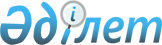 О внесении изменений и дополнений в решение Аккольского районного маслихата от 24 декабря 2019 года № С 49-1 "О районном бюджете на 2020-2022 годы"Решение Аккольского районного маслихата Акмолинской области от 24 апреля 2020 года № С 56-1. Зарегистрировано Департаментом юстиции Акмолинской области 24 апреля 2020 года № 7840
      В соответствии с пунктом 4 статьи 106 Бюджетного кодекса Республики Казахстан от 4 декабря 2008 года, подпунктом 1) пункта 1 статьи 6 Закона Республики Казахстан "О местном государственном управлении и самоуправлении в Республике Казахстан" от 23 января 2001 года, Аккольский районный маслихат РЕШИЛ:
      1. Внести в решение Аккольского районного маслихата "О районном бюджете на 2020-2022 годы" от 24 декабря 2019 года № С 49-1 (зарегистрировано в Реестре государственной регистрации нормативных правовых актов № 7650, опубликовано 21 января 2020 года в Эталонном контрольном банке нормативных правовых актов Республики Казахстан в электронном виде), следующие изменения и дополнения:
      пункт 1 изложить в новой редакции:
      "1. Утвердить районный бюджет на 2020-2022 годы, согласно приложениям 1, 2 и 3 соответственно, в том числе на 2020 год в следующих объемах:
      1) доходы – 6 354 841,2 тысяч тенге, в том числе:
      налоговые поступления – 464 565,0 тысяч тенге;
      неналоговые поступления – 11 678,0 тысяч тенге;
      поступления от продажи основного капитала – 13 409,0 тысяч тенге;
      поступления трансфертов – 5 865 189,2 тысяч тенге;
      2) затраты – 7 386 928,8 тысяч тенге;
      3) чистое бюджетное кредитование – 7 706,0 тысяч тенге, в том числе:
      бюджетные кредиты – 15 906,0 тысяч тенге;
      погашение бюджетных кредитов – 8 200,0 тысяч тенге;
      4) сальдо по операциям с финансовыми активами – 31 375,0 тысяч тенге, в том числе:
      приобретение финансовых активов – 31 375,0 тысяч тенге;
      5) дефицит (профицит) бюджета – - 1 071 168,6 тысяч тенге;
      6) финансирование дефицита (использование профицита) бюджета – 1 071 168,6 тысяч тенге.";
      пункт 7 изложить в новой редакции:
      "7. Утвердить резерв местного исполнительного органа района на 2020 год в сумме 19 000,0 тысяч тенге.";
      дополнить пунктом 9-1 следующего содержания:
      "9-1. Учесть, что в составе расходов районного бюджета на 2020 год, предусмотрены целевые трансферты из районного бюджета бюджетам города районного значения, села, сельских округов согласно приложению 8.";
      приложение 1 к указанному решению изложить в новой редакции согласно приложению 1 к настоящему решению;
      указанное решение дополнить приложением 8 согласно приложению 2 к настоящему решению.
      2. Настоящее решение вступает в силу со дня государственной регистрации в Департаменте юстиции Акмолинской области и вводится в действие с 1 января 2020 года.
      "СОГЛАСОВАНО" Районный бюджет на 2020 год Целевые трансферты из районного бюджета бюджетам города районного значения, села, сельских округов на 2020 год
					© 2012. РГП на ПХВ «Институт законодательства и правовой информации Республики Казахстан» Министерства юстиции Республики Казахстан
				
      Председатель сессии
Аккольского районного маслихата

А.Мананбаева

      Секретарь Аккольского
районного маслихата

Д.Салыбекова

      Аким Аккольского района
Приложение 1 к решению
Аккольского районного
маслихата от 24 апреля
2020 года № С 56-1Приложение 1 к решению
Аккольского районного
маслихата от 24 декабря
2019 года № С 49 - 1
Категория
Категория
Категория
Категория
Сумма
тысяч тенге
Класс
Класс
Класс
Сумма
тысяч тенге
Подкласс
Подкласс
Сумма
тысяч тенге
Наименование
Сумма
тысяч тенге
1
2
3
4
5
I. ДОХОДЫ
6 354 841,2
1
Налоговые поступления
464 565,0
01
Подоходный налог 
3 762,0
2
Индивидуальный подоходный налог
3 762,0
03
Социальный налог
190 930,0
1
Социальный налог
190 930,0
04
Налоги на собственность
202 655,0
1
Налоги на имущество
202 655,0
05
Внутренние налоги на товары, работы и услуги
61 168,0
2
Акцизы
4 089,0
3
Поступления за использование природных и других ресурсов
38 589,0
4
Сборы за ведение предпринимательской и профессиональной деятельности
18 204,0
5
Налог на игорный бизнес
286,0
08
Обязательные платежи, взимаемые за совершение юридически значимых действий и (или) выдачу документов уполномоченными на то государственными органами или должностными лицами
6 050,0
1
Государственная пошлина
6 050,0
2
Неналоговые поступления
11 678,0
01
Доходы от государственной собственности
6 889,0
1
Поступления части чистого дохода государственных предприятий
371,0
5
Доходы от аренды имущества, находящегося в государственной собственности
6 379,0
7
Вознаграждения по кредитам, выданным из государственного бюджета
8,0
9
Прочие доходы от государственной собственности
131,0
02
Поступления от реализации товаров (работ, услуг) государственными учреждениями, финансируемыми из государственного бюджета
510,0
1
Поступления от реализации товаров (работ, услуг) государственными учреждениями, финансируемыми из государственного бюджета
510,0
04
Штрафы, пени, санкции, взыскания, налагаемые государственными учреждениями, финансируемыми из государственного бюджета, а также содержащимися и финансируемыми из бюджета (сметы расходов) Национального Банка Республики Казахстан
496,0
1
Штрафы, пени, санкции, взыскания, налагаемые государственными учреждениями, финансируемыми из государственного бюджета, а также содержащимися и финансируемыми из бюджета (сметы расходов) Национального Банка Республики Казахстан, за исключением поступлений от организаций нефтяного сектора и в Фонд компенсации потерпевшим
496,0
06
Прочие неналоговые поступления
3 783,0
1
Прочие неналоговые поступления
3 783,0
3
Поступления от продажи основного капитала
13 409,0
01
Продажа государственного имущества, закрепленного за государственными учреждениями
8 409,0
1
Продажа государственного имущества, закрепленного за государственными учреждениями
8 409,0
03
Продажа земли и нематериальных активов
5 000,0
1
Продажа земли
5 000,0
4
Поступления трансфертов 
5 865 189,2
01
Трансферты из нижестоящих органов государственного управления
0,5
3
Трансферты из бюджетов городов районного значения, сел, поселков, сельских округов
0,5
02
Трансферты из вышестоящих органов государственного управления
5 865 188,7
2
Трансферты из областного бюджета
5 865 188,7
Функциональная группа
Функциональная группа
Функциональная группа
Функциональная группа
Сумма
тысяч тенге
Администратор бюджетных программ
Администратор бюджетных программ
Администратор бюджетных программ
Сумма
тысяч тенге
Программа
Программа
Сумма
тысяч тенге
Наименование
Сумма
тысяч тенге
1
2
3
4
5
II. Затраты
7 386 928,8
01
Государственные услуги общего характера
503 250,6
112
Аппарат маслихата района (города областного значения)
25 064,9
001
Услуги по обеспечению деятельности маслихата района (города областного значения)
25 064,9
122
Аппарат акима района (города областного значения)
204 928,0
001
Услуги по обеспечению деятельности акима района (города областного значения)
203 153,0
003
Капитальные расходы государственного органа 
1 775,0
459
Отдел экономики и финансов района (города областного значения)
40 619,8
001
Услуги по реализации государственной политики в области формирования и развития экономической политики, государственного планирования, исполнения бюджета и управления коммунальной собственностью района (города областного значения)
34 646,1
003
Проведение оценки имущества в целях налогообложения
1 036,0
010
Приватизация, управление коммунальным имуществом, постприватизационная деятельность и регулирование споров, связанных с этим
365,0
028
Приобретение имущества в коммунальную собственность
365,0
113
Целевые текущие трансферты нижестоящим бюджетам
4 207,7
492
Отдел жилищно-коммунального хозяйства, пассажирского транспорта, автомобильных дорог и жилищной инспекции района (города областного значения)
224 555,5
001
Услуги по реализации государственной политики на местном уровне в области жилищно-коммунального хозяйства, пассажирского транспорта, автомобильных дорог и жилищной инспекции 
16 637,3
113
Целевые текущие трансферты нижестоящим бюджетам
207 918,2
494
Отдел предпринимательства и промышленности района (города областного значения)
8 082,4
001
Услуги по реализации государственной политики на местном уровне в области развития предпринимательства и промышленности
8 082,4
02
Оборона
14 547,3
122
Аппарат акима района (города областного значения)
14 547,3
005
Мероприятия в рамках исполнения всеобщей воинской обязанности
6 214,0
006
Предупреждение и ликвидация чрезвычайных ситуаций масштаба района (города областного значения)
8 033,3
007
Мероприятия по профилактике и тушению степных пожаров районного (городского) масштаба, а также пожаров в населенных пунктах, в которых не созданы органы государственной противопожарной службы
300,0
03
Общественный порядок, безопасность, правовая, судебная, уголовно-исполнительная деятельность
3 000,0
492
Отдел жилищно-коммунального хозяйства, пассажирского транспорта, автомобильных дорог и жилищной инспекции района (города областного значения)
3 000,0
021
Обеспечение безопасности дорожного движения в населенных пунктах
3 000,0
04
Образование
3 700 200,2
464
Отдел образования района (города областного значения)
3 648 762,5
001
Услуги по реализации государственной политики на местном уровне в области образования 
9 019,0
003
Общеобразовательное обучение 
2 859 996,6
004
Информатизация системы образования в государственных учреждениях образования района (города областного значения)
10 000,0
005
Приобретение и доставка учебников, учебно-методических комплексов для государственных учреждений образования района (города областного значения)
35 816,0
006
Дополнительное образование для детей 
69 006,6
009
Обеспечение деятельности организаций дошкольного воспитания и обучения
8 900,0
015
Ежемесячные выплаты денежных средств опекунам (попечителям) на содержание ребенка-сироты (детей-сирот), и ребенка (детей), оставшегося без попечения родителей
14 953,0
018
Организация профессионального обучения
33 489,0
022
Выплата единовременных денежных средств казахстанским гражданам, усыновившим (удочерившим) ребенка (детей)-сироту и ребенка (детей), оставшегося без попечения родителей 
478,0
040
Реализация государственного образовательного заказа в дошкольных организациях образования
382 042,3
067
Капитальные расходы подведомственных государственных учреждений и организаций
225 062,0
465
Отдел физической культуры и спорта района (города областного значения)
43 022,7
017
Дополнительное образование для детей и юношества по спорту
43 022,7
467
Отдел строительства района (города областного значения)
8 415,0
024
Строительство и реконструкция объектов начального, основного среднего и общего среднего образования
8 415,0
06
Социальная помощь и социальное обеспечение
296 520,0
451
Отдел занятости и социальных программ района (города областного значения)
282 401,7
001
Услуги по реализации государственной политики на местном уровне в области обеспечения занятости и реализации социальных программ для населения
39 881,4
002
Программа занятости
60 613,0
005
Государственная адресная социальная помощь
19 965,0
006
Оказание жилищной помощи 
500,0
007
Социальная помощь отдельным категориям нуждающихся граждан по решениям местных представительных органов
44 290,0
010
Материальное обеспечение детей-инвалидов, воспитывающихся и обучающихся на дому
800,0
011
Оплата услуг по зачислению, выплате и доставке пособий и других социальных выплат
1 675,0
014
Оказание социальной помощи нуждающимся гражданам на дому
55 167,1
017
Обеспечение нуждающихся инвалидов обязательными гигиеническими средствами и предоставление услуг специалистами жестового языка, индивидуальными помощниками в соответствии с индивидуальной программой реабилитации инвалида
11 628,0
023
Обеспечение деятельности центров занятости населения
31 750,2
050
Обеспечение прав и улучшение качества жизни инвалидов в Республике Казахстан
8 974,0
054
Размещение государственного социального заказа в неправительственных организациях
7 158,0
464
Отдел образования района (города областного значения)
14 118,3
030
Содержание ребенка (детей), переданного патронатным воспитателям
14 118,3
07
Жилищно-коммунальное хозяйство
1 978 501,4
467
Отдел строительства района (города областного значения)
1 742 013,4
003
Проектирование и (или) строительство, реконструкция жилья коммунального жилищного фонда
392 394,0
004
Проектирование, развитие и (или) обустройство инженерно-коммуникационной инфраструктуры
288 841,9
005
Развитие коммунального хозяйства
695 100,5
058
Развитие системы водоснабжения и водоотведения в сельских населенных пунктах
365 677,0
492
Отдел жилищно-коммунального хозяйства, пассажирского транспорта, автомобильных дорог и жилищной инспекции района (города областного значения)
236 488,0
003
Организация сохранения государственного жилищного фонда
500,0
011
Обеспечение бесперебойного теплоснабжения малых городов
225 000,0
012
Функционирование системы водоснабжения и водоотведения
10 489,0
031
Изготовление технических паспортов на объекты кондоминиумов
499,0
08
Культура, спорт, туризм и информационное пространство
434 681,2
455
Отдел культуры и развития языков района (города областного значения)
335 097,1
001
Услуги по реализации государственной политики на местном уровне в области развития языков и культуры
7 949,0
003
Поддержка культурно-досуговой работы
95 848,0
006
Функционирование районных (городских) библиотек
57 086,2
007
Развитие государственного языка и других языков народа Казахстана
7 095,9
032
Капитальные расходы подведомственных государственных учреждений и организаций
167 118,0
456
Отдел внутренней политики района (города областного значения)
39 666,9
001
Услуги по реализации государственной политики на местном уровне в области информации, укрепления государственности и формирования социального оптимизма граждан
13 989,1
002
Услуги по проведению государственной информационной политики
9 000,0
003
Реализация мероприятий в сфере молодежной политики
16 677,8
465
Отдел физической культуры и спорта района (города областного значения)
59 917,2
001
Услуги по реализации государственной политики на местном уровне в сфере физической культуры и спорта
6 860,2
006
Проведение спортивных соревнований на районном (города областного значения) уровне
2 100,0
007
Подготовка и участие членов сборных команд района (города областного значения) по различным видам спорта на областных спортивных соревнованиях
50 462,0
032
Капитальные расходы подведомственных государственных учреждений и организаций
495,0
10
Сельское, водное, лесное, рыбное хозяйство, особо охраняемые природные территории, охрана окружающей среды и животного мира, земельные отношения
128 456,9
459
Отдел экономики и финансов района (города областного значения)
5 667,9
099
Реализация мер по оказанию социальной поддержки специалистов
5 667,9
462
Отдел сельского хозяйства района (города областного значения)
33 379,9
001
Услуги по реализации государственной политики на местном уровне в сфере сельского хозяйства
33 379,9
463
Отдел земельных отношений района (города областного значения)
83 108,6
001
Услуги по реализации государственной политики в области регулирования земельных отношений на территории района (города областного значения)
8 763,6
003
Земельно-хозяйственное устройство населенных пунктов
1 000,0
006
Землеустройство, проводимое при установлении границ районов, городов областного значения, районного значения, сельских округов, поселков, сел
5 150,0
039
Возмещение убытков землепользователей или собственникам земельных участков при принудительном отчуждении земельных участков для создания зеленой зоны города Нур-Султана
68 195,0
473
Отдел ветеринарии района (города областного значения)
6 300,5
001
Услуги по реализации государственной политики на местном уровне в сфере ветеринарии
6 000,5
007
Организация отлова и уничтожения бродячих собак и кошек
300,0
11
Промышленность, архитектурная, градостроительная и строительная деятельность
33 924,6
467
Отдел строительства района (города областного значения)
10 735,8
001
Услуги по реализации государственной политики на местном уровне в области строительства
10 735,8
468
Отдел архитектуры и градостроительства района (города областного значения)
23 188,8
001
Услуги по реализации государственной политики в области архитектуры и градостроительства на местном уровне
8 058,8
003
Разработка схем градостроительного развития территории района и генеральных планов населенных пунктов
15 130,0
12
Транспорт и коммуникации
90 404,2
492
Отдел жилищно-коммунального хозяйства, пассажирского транспорта, автомобильных дорог и жилищной инспекции района (города областного значения)
90 404,2
023
Обеспечение функционирования автомобильных дорог
83 404,2
024
Организация внутрипоселковых (внутригородских), пригородных и внутрирайонных общественных пассажирских перевозок
7 000,0
13
Прочие
19 000,0
459
Отдел экономики и финансов района (города областного значения)
19 000,0
012
Резерв местного исполнительного органа района (города областного значения) 
19 000,0
14
Обслуживание долга
8,0
459
Отдел экономики и финансов района (города областного значения)
8,0
021
Обслуживание долга местных исполнительных органов по выплате вознаграждений и иных платежей по займам из областного бюджета
8,0
15
Трансферты
184 434,4
459
Отдел экономики и финансов района (города областного значения)
184 434,4
006
Возврат неиспользованных (недоиспользованных) целевых трансфертов
191,4
038
Субвенции
184 220,0
054
Возврат сумм неиспользованных (недоиспользованных) целевых трансфертов, выделенных из республиканского бюджета за счет целевого трансферта из Национального фонда Республики Казахстан
23,0
III. Чистое бюджетное кредитование
7 706,0
Бюджетные кредиты
15 906,0
10
Сельское, водное, лесное, рыбное хозяйство, особо охраняемые природные территории, охрана окружающей среды и животного мира, земельные отношения
15 906,0
459
Отдел экономики и финансов района (города областного значения)
15 906,0
018
Бюджетные кредиты для реализации мер социальной поддержки специалистов
15 906,0
Погашение бюджетных кредитов
8 200,0
5
Погашение бюджетных кредитов
8 200,0
1
Погашение бюджетных кредитов
8 200,0
1
Погашение бюджетных кредитов, выданных из государственного бюджета
8 200,0
IV. Сальдо по операциям с финансовыми активами 
31 375,0
Приобретение финансовых активов
31 375,0
13
Прочие
31 375,0
492
Отдел жилищно-коммунального хозяйства, пассажирского транспорта, автомобильных дорог и жилищной инспекции района (города областного значения)
31 375,0
065
Формирование или увеличение уставного капитала юридических лиц
31 375,0
V. Дефицит (профицит) бюджета 
-1 071 168,6
VI. Финансирование дефицита (использование профицита) бюджета
1 071 168,6Приложение 2 к решению
Аккольского районного
маслихата от 24 апреля
2020 года № С 56-1Приложение 8 к решению
Аккольского районного
маслихата от 24 декабря
2019 года № С 49 - 1
Наименование
Сумма тысяч тенге
1
2
Всего
44 218,4
Целевые текущие трансферты
44 218,4
в том числе:
Отдел жилищно-коммунального хозяйства, пассажирского транспорта, автомобильных дорог и жилищной инспекции района (города областного значения)
42 460,7
Обеспечение санитарии населенных пунктов
15 554,0
Благоустройство населенных пунктов 
19 006,7
Обеспечение функционирования автомобильных дорог
7 900,0
Отдел экономики и финансов района (города областного значения)
1 757,7
Обеспечение деятельности государственных органов
1 757,7